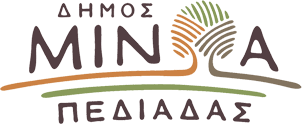 Αρκαλοχώρι, 29/12/2021Προς: ΜΜΕ και κάθε ενδιαφερόμενο/ηΔΕΛΤΙΟ ΤΥΠΟΥΥποβολή αίτησης απαλλαγής των επιχειρήσεων που διέκοψαν τη λειτουργία τους λόγω των μέτρων αποτροπής της διασποράς του κορωνοϊού COVID – 19 από την υποχρέωση καταβολής του ενιαίου ανταποδοτικού τέλους καθαριότητας και φωτισμού, κατ’ εφαρμογή των διατάξεων της από 20-03-2020 ΠΝΠ.Ο ΔΗΜΟΣ ΜΙΝΩΑ ΠΕΔΙΑΔΑΣ ως ελάχιστο μέτρο στήριξης των επιχειρήσεων που πλήγησαν από τη διασπορά του κορωνοϊού COVID – 19, με την υπ’ αριθμ. 132/2021 απόφασή του ομόφωνα, ενέκρινε την απαλλαγή του ενιαίου ανταποδοτικού τέλους καθαριότητας και φωτισμού του πρώτου εδαφίου της παρ. 1 του άρθρου 1 του ν. 25/1975 (Α’ 74), για το χρονικό διάστημα που ισχύουν οι περιορισμοί των επιχειρήσεων που διέκοψαν τη λειτουργία τους, λόγω των μέτρων αποτροπής της διασποράς του κορωνοϊού COVID – 19. Ποσά που έχουν ήδη καταβληθεί εντός του διαστήματος απαλλαγής θα συμψηφιστούν με μελλοντικές απαιτήσεις τελών. Η απαλλαγή θα ενεργοποιείται κατόπιν αίτησης του ενδιαφερομένου στην πλατφόρμα της ΚΕΔΕ https://dt.govapp.gr/  